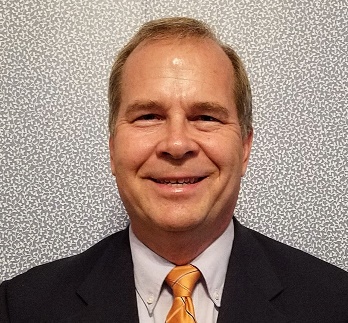 David Briskey, PE is a Senior Project Manager for Hill International.  He has over 35 years of experience in the construction industry working on highways, bridges and airport facilities. Since 2002, Dave has overseen work for Allegheny County Airport Authority at PIT Airport.  These projects include a 50,000 sf Snow Removal Equipment Building, three site development projects totaling 170 acres, several energy conservation projects within the Terminal, and installation of the in-line baggage explosion detection system in 2004 that is currently being renovated.Dave has also overseen the rehabilitation of the Warhol Bridge in downtown Pittsburgh along with several other bridges around the city for Allegheny County, PENNDOT and the Pennsylvania Turnpike Commission.